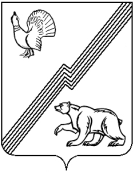 ГЛАВА ГОРОДА ЮГОРСКАХанты-Мансийского автономного округа – Югры ПОСТАНОВЛЕНИЕот 21 мая 2018 года											   № 31О внесении изменений в постановление главы города Югорска от 09.11.2017 № 40 «О наградах главы города Югорска»В целях совершенствования наградной системы главы города Югорска:1. Внести в приложение 2 к постановлению главы города Югорска от 09.11.2017 № 40 «О наградах главы города Югорска» (с изменениями от 06.12.2017 № 47, от 22.01.2018 № 3) следующие изменения:1.1. В разделе I:1.1.1. В пункте 1.2 слова «(далее – награды главы города)» заменить словами «(далее также награды главы города)».1.1.2. В пункте 1.3 слова «установленных пунктом 4.1» заменить словами «установленным  пунктом 4.1».1.1.3. Пункт 1.4 изложить в следующей редакции:«1.4. Почетной грамоты главы города Югорска, Благодарности главы города Югорска могут быть удостоены коллективы территориальных органов федеральных органов исполнительной власти, органов государственной власти  Ханты - Мансийского автономного округа – Югры, судебных органов, организаций независимо от их организационно-правовых форм и форм собственности, осуществляющих  деятельность на территории города Югорска (далее также - коллективы организаций, организации).».1.1.4. В подпункте 1 пункта 1.5 слова «во время городских мероприятий, в трудовом  коллективе, во время совещаний при главе города Югорска» исключить.1.1.5. Пункты 1.9 – 1.10 изложить в следующей редакции:«1.9. Граждане, ранее удостоенные наград главы города, могут быть представлены                  к другим видам наград главы города за новые заслуги не ранее чем через 3 (три) года после предыдущего  награждения, коллективы организаций - не ранее чем через 5 (пять) лет.Граждане и коллективы, ранее удостоенные наград Думы города Югорска, могут быть представлены к награждению наградами главы города не ранее, чем через 2 года после награждения наградами Думы города Югорска.1.10. Повторное награждение одноименными наградами главы города за новые заслуги,  за исключением награждения знаком «За заслуги перед городом Югорском», возможно,                       не ранее чем через 3 (три) года после предыдущего  награждения. Повторное награждение знаком «За заслуги перед городом Югорском»                                    не осуществляется.».1.1.6. Дополнить пунктом 1.11 следующего содержания:«1.11. При принятии главой города Югорска решения о награждении граждан наградами главы города за проявленные мужество, смелость и отвагу при исполнении служебного                  или гражданского долга положения пункта 1.9, абзаца первого пункта 1.10 настоящего раздела не применяются.».1.2. Раздел II изложить в следующей редакции:«II. Субъекты внесения ходатайствао награждении наградами главы города2.1. Субъектами внесения ходатайства о награждении наградой главы города являются:1) глава города Югорска, лица, замещающие должности первых заместителей главы города, заместителей главы города;2) директор департамента экономического развития и проектного управления             администрации города Югорска;3) руководители территориальных органов федеральных органов исполнительной власти, структурных подразделений федеральных государственных органов, судебных органов, федеральных организаций, их структурных и обособленных подразделений, осуществляющих деятельность на территории города Югорска;4) руководители органов государственной власти  Ханты - Мансийского автономного округа – Югры, их структурных подразделений, организаций Ханты - Мансийского автономного округа – Югры, их структурных и обособленных подразделений, осуществляющих деятельность на территории города Югорска;5) руководители общероссийских, региональных, городских общественных объединений, осуществляющих деятельность на территории города Югорска;6) руководители муниципальных организаций;7) руководители организаций частных форм собственности (их структурных                             и обособленных подразделений), осуществляющих деятельность на территории города Югорска.2.3. Глава города Югорска вносит ходатайства в отношении лиц, замещающих должности первых заместителей главы города, заместителей главы города.2.4. Лица, замещающие должности первых заместителей главы города, заместителей главы города вносят ходатайства в отношении:1) работников (служащих) администрации города Югорска;  2) пенсионеров - бывших работников (служащих) администрации города Югорска;  3) руководителей общероссийских, региональных, городских общественных объединений, осуществляющих деятельность на территории города Югорска;4) руководителей муниципальных организаций;5) руководителей организаций частных форм собственности, осуществляющих деятельность на территории города Югорска;6) иностранных граждан.2.4. Директор департамента экономического развития и проектного управления             администрации города Югорска вносит ходатайства в отношении граждан, осуществляющих индивидуальную предпринимательскую деятельность на территории города Югорска.2.5. Руководители территориальных органов федеральных органов исполнительной власти, судебных органов, федеральных организаций вносят ходатайства соответственно                   в отношении:1) руководителей и бывших руководителей структурных подразделений федеральных государственных органов, осуществляющих деятельность на территории города Югорска;2) руководителей и бывших руководителей судебных органов, структурных                             и обособленных подразделений федеральных организаций, осуществляющих деятельность                 на территории города Югорска.2.6. Руководители органов государственной власти  Ханты - Мансийского автономного округа – Югры вносят ходатайства в отношении:1) руководителей и бывших руководителей структурных подразделений органов государственной власти  Ханты - Мансийского автономного округа – Югры, осуществляющих деятельность на территории города Югорска;2) руководителей и бывших руководителей организаций Ханты - Мансийского автономного округа – Югры, осуществляющих деятельность на территории города Югорска. 2.7. Руководители структурных подразделений федеральных государственных органов, судебных органов, структурных и обособленных подразделений федеральных организаций, осуществляющих деятельность на территории города Югорска, вносят ходатайства соответственно в отношении коллективов, работников и пенсионеров – бывших работников, указанных органов, структурных и обособленных подразделений.2.8. Руководители структурных подразделений органов государственной власти                Ханты - Мансийского автономного округа – Югры, организаций Ханты - Мансийского автономного округа – Югры, осуществляющих деятельность на территории города Югорска, вносят ходатайства соответственно в отношении коллективов, работников и пенсионеров – бывших работников, обучающихся, указанных организаций и обособленных подразделений.2.9. Руководители общероссийских, региональных, городских общественных объединений, осуществляющих деятельность на территории города Югорска, вносят ходатайства в отношении коллективов указанных объединений, а также граждан, осуществляющих общественную деятельность в них.2.10. Руководители муниципальных организаций, организаций частных форм собственности, осуществляющих деятельность на территории города Югорска, вносят ходатайства соответственно в отношении коллективов, работников и пенсионеров – бывших работников, обучающихся, указанных организаций.2.11. Глава города Югорска вправе по собственной инициативе принимать решение                  о награждении наградами главы города в отношении граждан и коллективов организаций без внесения ходатайств и прилагаемых к ним документов.2.12. Субъект внесения ходатайства вправе в течение календарного года внести ходатайства о награждении наградами главы города из расчета:1) две награды одного вида на каждых 200 работающих (служащих, осуществляющих общественную деятельность), для организаций с численностью свыше 200 работающих (служащих, осуществляющих общественную деятельность);2) одна награда одного вида в год для организаций с численностью до 200 работающих (служащих, осуществляющих общественную деятельность) и равной 200 работающих (служащих, осуществляющих общественную деятельность).2.13. Глава города Югорска вправе представлять к награждению кандидатов без учета требований пункта 2.12 настоящего раздела.».1.3. В разделе III:1.3.1. Пункт 3.1 изложить в следующей редакции:«3.1. Ходатайство о награждении наградами главы города Югорска                                     (далее – ходатайство о награждении) (приложение 1) субъект внесения ходатайства оформляет в письменной форме на фирменном бланке с указанием юридического и почтового адреса.Ходатайство о награждении с приложением документов, указанных в пунктах 3.2 – 3.4 настоящего раздела (далее – наградные документы), вносятся на рассмотрение главе города Югорска через отдел документационного и архивного обеспечения администрации города Югорска.».1.3.2. В абзаце первом пункта 3.5 слова «пунктом 3.1» исключить.1.3.3. Пункт 3.6 признать утратившим силу.1.3.4. В подпункте 2 пункта 3.9 цифры «3.1 - 3.3, 3.5, 3.6» заменить цифрами «3.1 - 3.5».1.3.5. В пункте 3.11 слова «Комиссией по наградам» исключить.2. Опубликовать постановление в официальном печатном издании города Югорска                               и разместить на официальном сайте органов местного самоуправления  города Югорска.3. Настоящее постановление вступает в силу  после его официального опубликования и распространяется на правоотношения, возникшие с 25.04.2018.  4. Контроль за выполнением постановления оставляю за собой.Глава города Югорска                                                                                                    Р.З. Салахов